Zamień cebulę na inny rysunek.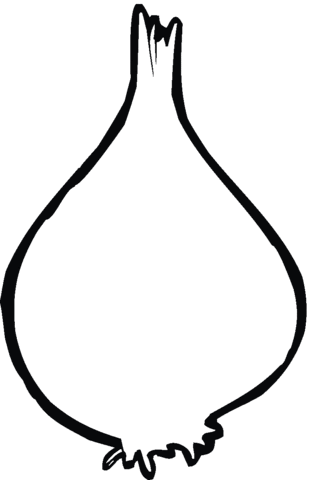 